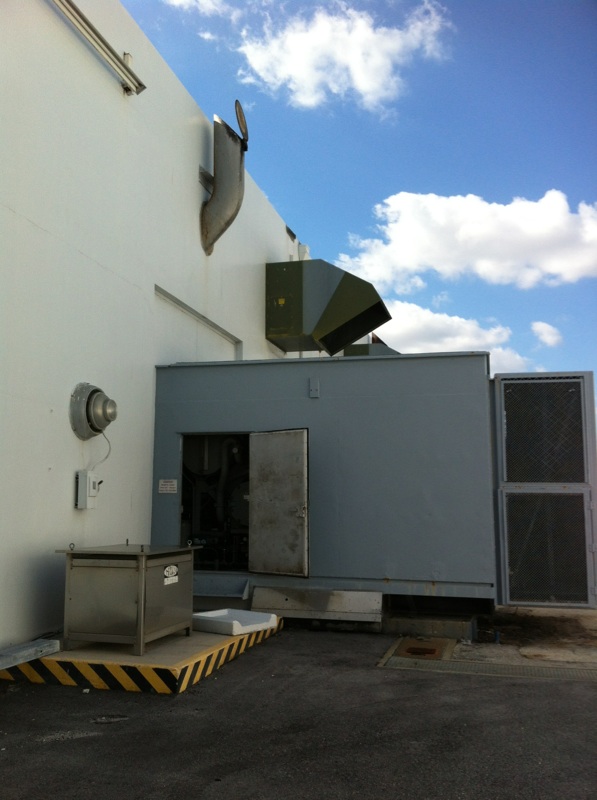 Back end of generator protrudes from building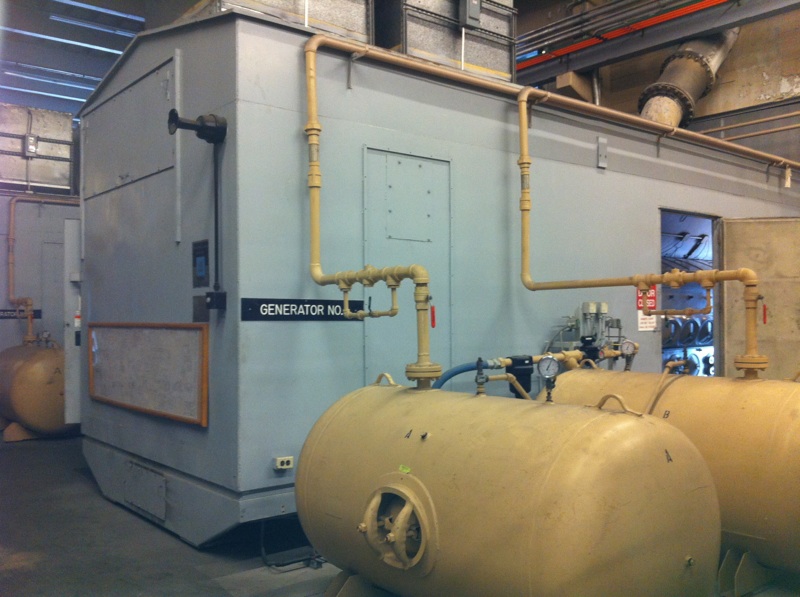 Inside View of Generator #1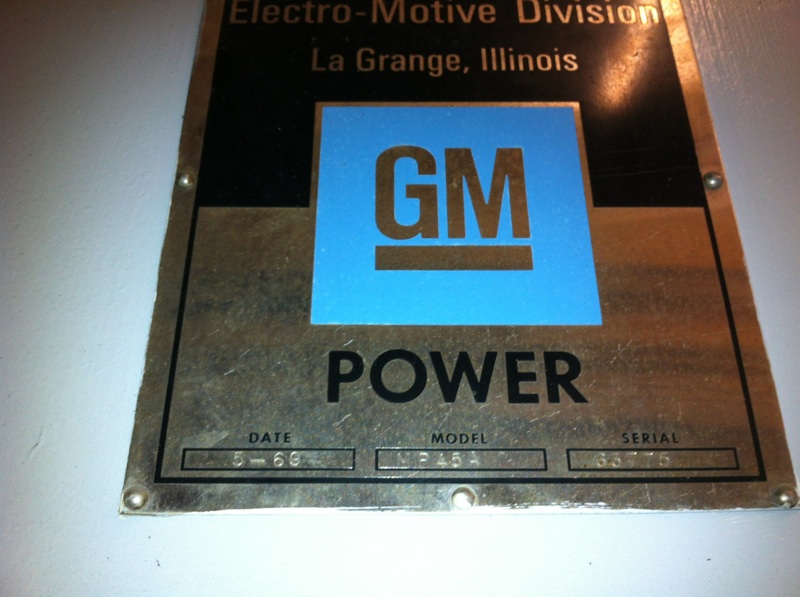 GM Power, Date 5-69, Model MP45A, Serial No. 63775